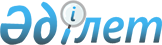 Об установлении ограничительных мероприятий на территории улицы Көктерек села Жаңаұйым Аккумского сельского округа
					
			Утративший силу
			
			
		
					Решение акима Аккумского сельского округа Толебийского района Туркестанской области от 21 января 2020 года № 2. Зарегистрировано Департаментом юстиции Туркестанской области 21 января 2020 года № 5385. Утратило силу решением акима Аккумского сельского округа акимата Толебийского района Туркестанской области от 18 марта 2020 года № 6
      Сноска. Утратило силу решением акима Аккумского сельского округа акимата Толебийского района Туркестанской области от 18.03.2020 № 6 (вводится в действие со дня первого официального опубликования).
      В соответствии с пунктом 2 статьи 35 Закона Республики Казахстан от 23 января 2001 года "О местном государственном управлении и самоуправлении в Республике Казахстан", с подпунктом 7) статьи 10-1 Закона Республики Казахстан от 10 июля 2002 года "О ветеринарии", и на основании представления руководителя Толебийской районной территориальной инспекции Комитета ветеринарного контроля и надзора Министерства сельского хозяйства Республики Казахстан от 10.01.2020 года за № 02-05/04 аким Аккумского сельского округа Толебийского района РЕШИЛ:
      1. В связи с положительным результатом собаки с заболеванием на "бешенство" в доме № 5 улицы Көктерек, села Жаңаұйым, Аккумского сельского округа, Толебийского района установить ограничительные мероприятия на территории улицы Көктерек, села Жаңаұйым, Аккумского сельского округа, Толебийского района.
      2. Государственному учреждению "Аппарат акима Аккумского сельского округа" Толебийского района в установленном законодательством Республики Казахстан порядке обеспечить:
      1) государственную регистрацию настоящего решения в Республиканском государственном учреждении "Департамент юстиции Туркестанской области Министерства юстиции Республики Казахстан";
      2) размещение настоящего решения на интернет-ресурсе Толебийского районного акимата после его официального опубликования.
      3. Контроль за исполнением настоящего решения возложить на главного специалиста аппарата акима Аккумского сельского округа Б.Абдурахман.
      4. Настоящее решение вводится в действие со дня его первого официального опубликования.
					© 2012. РГП на ПХВ «Институт законодательства и правовой информации Республики Казахстан» Министерства юстиции Республики Казахстан
				
      Аким Аккумского сельского округа

Б. Рахимов
